Министерство образования, науки и молодежи Республики Крым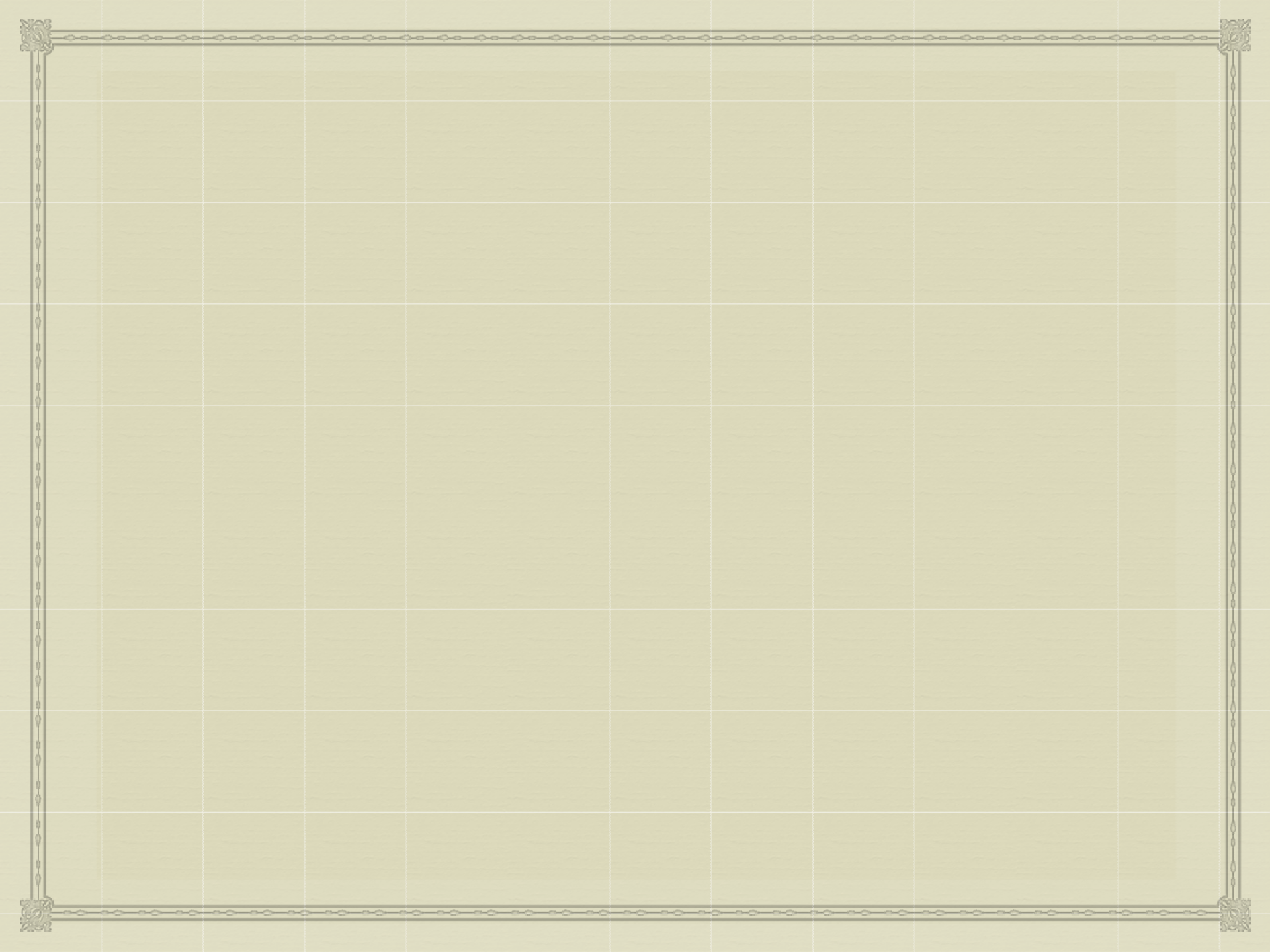 Государственное бюджетное образовательное учреждение дополнительного образования Республики Крым «Эколого-биологический центр»СЕРТИФИКАТ№ ИП-2019/01МИХАЙЛОВА АЛЕКСАНДРА ФЕДОРОВНА 		учащаяся 3 класса МОУ «Азовская школа-гимназия Николая Саввы»Джанкойского района Республики Крымучастник Республиканского конкурса природоведческих исследовательских проектов «Первооткрыватель»для учащихся 1-4 классов в 2019 годуНоминация «Исследовательские проекты»Директор	И.П. КарнацкаяПриказ от 13.05.2019 № 68